VJERONAUKZADATAK: OBOJI SLIKE, IZREŽI IH I ZALIJEPI U BILJEŽNICU.POGLEDAJ KRATKI VIDEO NA POVEZNICI https://www.youtube.com/watch?v=68IKsFGdg9UDANI U VELKOM TJEDNU2. DAN – VELIKI ČETVRTAK (POSLJEDNJA VEČERA)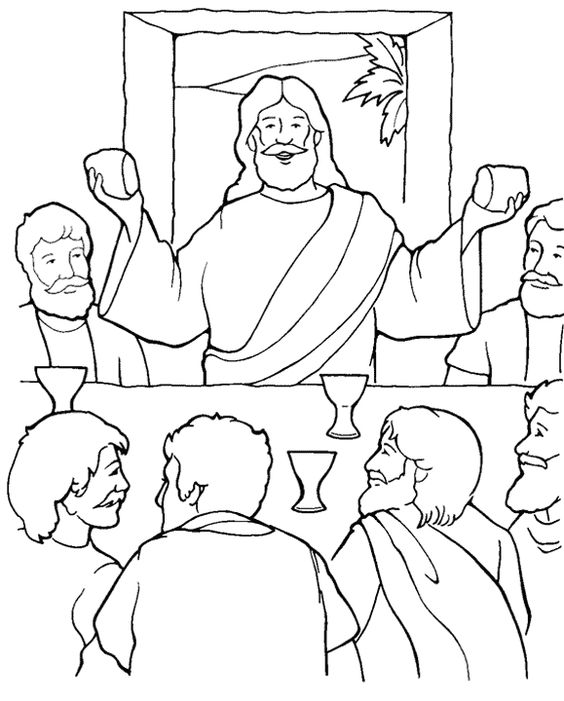 3. DAN – VELIKI PETAK (ISUS UMIRE NA KRIŽU)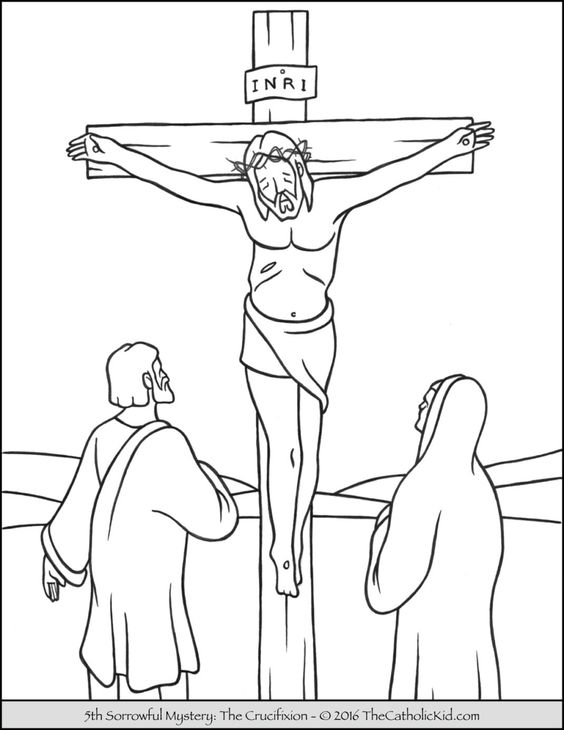 4. DAN – VELIKA SUBOTA (ISUS JE USKRSNUO)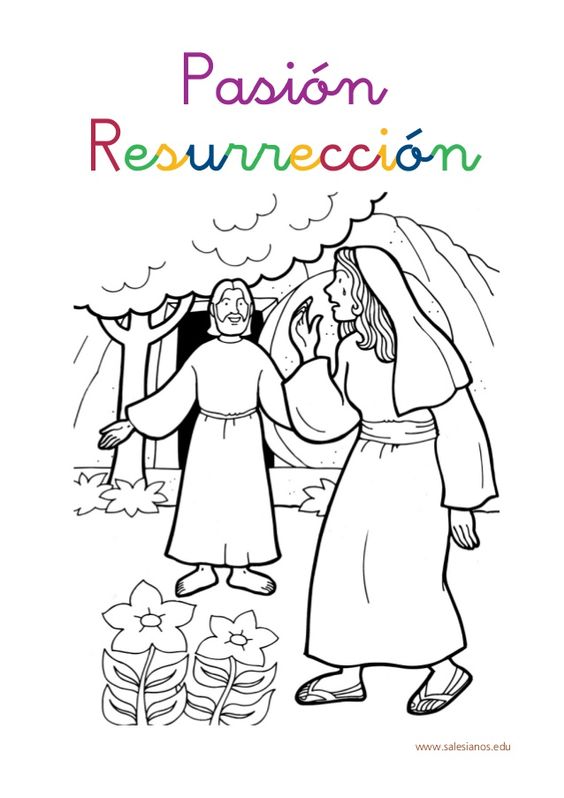 